Schiedsrichter am Tisch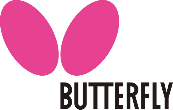 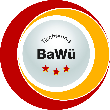 (SRaT)Checkliste / SR-EinweisungStand: Oktober 2022Allgemeines:Warum eine Schiedsrichter-Einweisung?Gegenseitiger Respekt Spieler – SchiedsrichterSR sollen jeder Zeit ihr Bestes gebenEntscheidungen einheitlich, klar, durchgängigEntscheidungen entsprechen stets den RegelnVon Beginn an hohes Niveau – später wird es schwierig !!!Vorbereitungen / Aufgaben VOR den Spielen:Klemmbrett/Schiedsrichterzettel abholen bzw. in Empfang nehmenNach Einteilung in die freie Spielbox gehen (kurzer Weg, SR-Utensilien & Klemmbrett in LINKER Hand)(evtl. kurze Präsentation (RECHTS, leicht nach vorne versetzt neben SR-Tisch stellen))Zählgerät(e) auf blank?!Klemmbrett liegt NICHT auf dem Spieltischzusätzlich vor dem 1. Spiel:Kontrolle Zählgerät(e) (Vollständigkeit, Funktionsfähigkeit)Kontrolle Tisch (Ebenheit, Standfestigkeit (Bremsen), …)Umrandungen kontrollieren (Ausrichtung, …)Tisch kontrollieren (Schweiß, verschoben?)Netz kontrollieren (Spannung, Höhe, Befestigung)Wenn dies erledigt ist, RECHTS, leicht nach vorne versetzt, neben den Schiedsrichtertisch stellen und warten, bis die SpielerInnen in die Spielbox kommen.Wenn ALLE SpielerInnen in der Spielbox sind Satzanzeige auf 0:0 (von hinter dem Zählgerät)und zwischen Zählgerät und Tisch auf die SpielerInnen warten.Aufgaben VOR Spielbeginn:SpielerInnen begrüßennur Handtuch und evtl. Ersatzschläger in der SpielboxSpielkleidung: gleiche Grundfarbe der Trikots → Hinweis OSRRückennummern kontrollieren → Hinweis OSRnach BetreuerIn fragen und notieren:Individualturnier:Hinweis geben, dass keiner betreuen darf, wenn KEIN BetreuerIn benannt wurde.BetreuerIn zeigen lassen, falls noch nicht an der Box.BetreuerIn darf später kommen. Falls Personenname ungewiss, ist die Person BetreuerIn, die sich als erste hinsetzt.(Satzpause: Namen abfragen!!!)Schläger testen (nur wenn kein offizieller RT angesetzt!!!):(Beschädigungen, Belag zu groß oder zu klein, Belagliste, 
	Ebenheit, Dicke → Zweifel OSR verständigen)Wahl durchführen:- Farben der Wählmarke SpielerInnen zuordnen und diesen zeigen- Wählmarke drehend hochwerfen und fangen (nicht mehr drehen)- Ergebnis Verlierer und dann Gewinner zeigen- Gewinner fragen:	Aufschlag / Rückschlag oder Seitenwahl- Verlierer: 		Wahl des Gewinners mitteilen und die andereWahl abfragenzusätzlich Doppelspiel (SR zählt im Stehen):AufschlägerIn im ersten Satz abfragen und notierenRückschlägerIn im ersten Satz abfragen und notierenBall erst jetzt herausgeben (Hinweis Einspielzeit: max. 2 Minuten)Einspielzeit stoppenWahlergebnis und im Doppel Auf- / RückschlägerIn auf Schiedsrichterzettel notieren.Aufgaben ZU Spielbeginn:Wenn SpielerInnen nicht nach den 2 Minuten fertig sind: Arm über Kopf heben und „Zeit“ rufenAnsage:	- Erster Satz; - Aufschlag X	(dabei auf SpielerIn zeigen und Rück-schlägerIn beobachten, ob bereit);- 0 : 0 (dabei Spielstand blättern)Aufgaben AM Satzende: Letzten Punkt entscheiden und blätternAnsage: 11:? ; X (dabei auf SatzgewinnerIn zeigen)SpielerInnen beobachtenSatzpause stoppen (max. 1 Minute)Nur die Schläger sind auf dem Tisch (kein Handtuch).Ball sichernTisch anschauen, ob sauber (evtl. säubern)Satzergebnis in SR-Zettel eintragenAufgaben VOR dem nächsten Satz:Wenn die SpielerInnen zurückkommen, Zählgerät anpassen(Punkte auf blank, Satzanzeige aktualisieren, Karten tauschen)nach 1 Minute: „Zeit“ rufenBall nächstem AufschlägerIn zuwerfen / gebenAnsage vor dem Satz:z.B.:	- zweiter Satz- Aufschlag Y	(dabei auf SpielerIn zeigen und RückschlägerIn beobachten, ob bereit); - 0 : 0 (dabei Spielstand blättern)Im Doppelspiel vor der Ballausgabe nach AufschlägerIn fragenund RückschlägerIn kontrollieren.Entscheidungssatz bei 5:Der 5te Punkt wird gezählt und geblättert, dann SeitenwechselZuerst niedrigere Punktzahl einstellen, dann Punkte bis 5 stellen.Karten mit tauschen.Aufgaben AM Spielende:Letzten Punkt werten und blätternAnsage: 11:?; X; X gewinnt 3:2 (dabei auf SpielgewinnerIn zeigen)von den SpielerInnen verabschieden (aufstehen) und sie beobachtenBall sichern und Spielbox richtenSR-Zettel vervollständigen (Spielergebnis, Gewinner, Unterschrift)Zählgerät auf blank stellen, Karten mitnehmen(evtl. kurze Präsentation (RECHTS neben SR-Tisch stellen))Spielbox verlassen(kurzer Weg, SR-Utensilien und Klemmbrett in LINKER Hand)Unterlagen zügig zur SR-Einsatzleitung zurückbringenTime Out:bei Uneinigkeit entscheidet SpielerIn (Individualwettbewerb)weiße Karte ca. 10 Sek. hochhalten, danach auf Tisch legen (auf der Seite der SpielerInnen, die Time Out genommen haben; Mittellinie, ca. 15 cm vor der Grundlinie)max. 1 Minute, Schläger bleiben am Tisch, Ball sichern, neben SR-Tisch auf Seite der weißen Karte stellen bis Time Out-EndeSpielerIn, der/die Time Out genommen hat, beendet das Time OutTime Out-Ende: Weiße Karte vom Tisch nehmen und sichtbar ans Zählgerät stellen.Verwarnungen SpielerIn / BetreuerIn (Individualwettbewerb):Beschränkung auf einen vor dem Spiel benannten BetreuerIn- kommt ein anderer BetreuerIn→rote Karte, Verweis von Spielbox- Betreuen zu unerlaubtem Zeitpunkt → gelbe Karte  (darauf achten, dass der BetreuerIn die Karte auch wahrnimmt)- weitere Betreuung zu unerlaubtem Zeitpunkt→rote Karte/VerweisSpielerInnen Fehlverhalten:(auf den Boden spucken; Ball wegschlagen; Ball über Umrandung schlagen; Schläger deutlich auf Tisch werfen; gegen Tisch treten)1. Fehlverhalten → gelbe Karte2. Fehlverhalten → gelb/rote Karte + 1 Punkt für den GegnerIn3. Fehlverhalten → gelb/rote Karte + 2 Punkte für den GegnerIn4. Fehlverhalten → OSRDie Verwarnungen werden vom Schiedsrichter ausgesprochen.Alle Verwarnungen (mit Begründung) auf SR-Zettel vermerken.Aufschlagregel beachten:Ballwurfhöhe; nahezu senkrechtBall ist immer hinter der Grundlinie und über TischniveauBall liegt frei auf geöffnetem Handteller (NICHT auf den Fingern)keine Verdeckung des Balles durch Körper oder Trikotfreier Arm muss aus dem Raum zwischen Ball und Netzbei erstem zweifelhaften Aufschlag: eine Ermahnung (Ballwechsel mit dem Ruf „Let“ beenden)bei eindeutig falschem oder zweitem zweifelhaften Aufschlag:(Ballwechsel mit dem Ruf „Fehler“ beenden und Punkt für den RückschlägerIn anzeigen und zählen)Danke für dein Engagement und viel Erfolg bei deinen Spielen!Schiedsrichterausschuss TTBWInformationen zur VeranstaltungName: 	 Wettbewerbe:	 Modus: 	 Gewinnsätze:	 Anzahl SR: 	 1 SR pro TischOSR: 		 Einsatzleitung: Schlägertest: 	 Sonstiges:	 Coaching-RegelITTR B 5.1.3Die Spieler dürfen jederzeit, außer während Ballwechsel beraten werden, sofern dadurch das Spiel nicht verzögert wird (vgl. ITTR B 4.4.1). Falls eine berechtigte Person den Spieler unerlaubt berät, zeigt der Schiedsrichter eine gelbe Karte, um ihn oder sie zu warnen, dass ein weiterer Verstoß dieser Art zu einem Verweis vom Spielraum (der Box) führt. Erlaubt:Benannte BetreuerIn darf verbale und optische Coaching-Hinweise zwischen den Ballwechseln gebenDialoge sind erlaubt, solange das Spiel nicht verzögert wird.NICHT erlaubt:optische und verbale Hinweise während BallwechselBewusstes Zugehen der SpielerIn auf BetreuerIn, um Hinweise einzuholen, z. B. durch …… Treten des Balles in Richtung BetreuerIn… bewusst langsames Aufheben des Balles in der Nähe der BetreuerIn… Hinauszögern der Handtuchpause für BeratungHinweise an die GegnerIn der eigenen SpielerIn.weitere Beispiele (siehe Coaching-Regel-Tableau)Verstöße gegen die obigen Regelungen ziehen Bestrafungen nach den geltenden Tischtennisregeln nach sich.Schlägertests durch Schlägertest (RT)(Vorgehen bei Spiele mit RT-Vermerk)Auswahl der Spiele durch Schlägertest (in jeder Runde)SpielerInnen geben ihre Schläger beim Schlägertest abSchiedsrichterzettel: RT-VermerkSR holt die Schläger in Mappen beim Schlägertest abSchlägertest am Tisch entfällt !!!Beide Schläger auf EINE Spielhälfte neben das Netz legenSR überwacht, dass Schläger NICHT ausgetauscht werdenMappen unter dem SR-Tisch deponieren und sofort nach dem Spiel zum Schlägertest bringengenehmigter Schlägertausch während des Spiels:- SR macht nur Sichtprüfung dieses Schlägers  (Beschädigungen; Über- / Unterstehen; ITTF-Logo, …)- Ersatzschläger sofort nach Spielende einziehen (KEIN Austausch)- Ersatzschläger sofort nach Spielende zum Schlägertest bringen- Spielerhinweis: Schläger nach 10 Min. abholen (Schlägertest)Post-it-Farbe:GELB: Schläger regelkonform → SpielerIn darf damit spielenROT: 	1.) Schläger NICHT regelkonform     →Mappe OHNE Schläger/SpielerIn informieren     → SpielerIn muss anderen Schläger verwenden     → SR macht nur Sichtprüfung dieses Schlägers          (Beschädigungen; Über- / Unterstehen; …)     → Schläger sofort nach Spielende einziehen          (keinen Schlägertausch zulassen;          Schläger nach 10 Min. abholen (Schlägertest))     → Mappe mit Schläger nach Spielende sofort          zum Schlägertest bringen2.) Schläger NICHT abgegeben     → Mappe OHNE Schläger/SpielerIn informieren     → SR macht nur Sichtprüfung dieses Schlägers          (Beschädigungen; Über- / Unterstehen; …)     → Schläger sofort nach Spielende einziehen          (keinen Schlägertausch zulassen;          Schläger nach 10 Min. abholen (Schlägertest))     → Mappe mit Schläger nach Spielende sofort          zum Schlägertest bringen